Step out of Reactivity and Lean into ReceptivityKeeping myself - Accessible, Responsive & Engaged?Staying OPEN and Present rather than shutting down ~ Think of an umbrella - 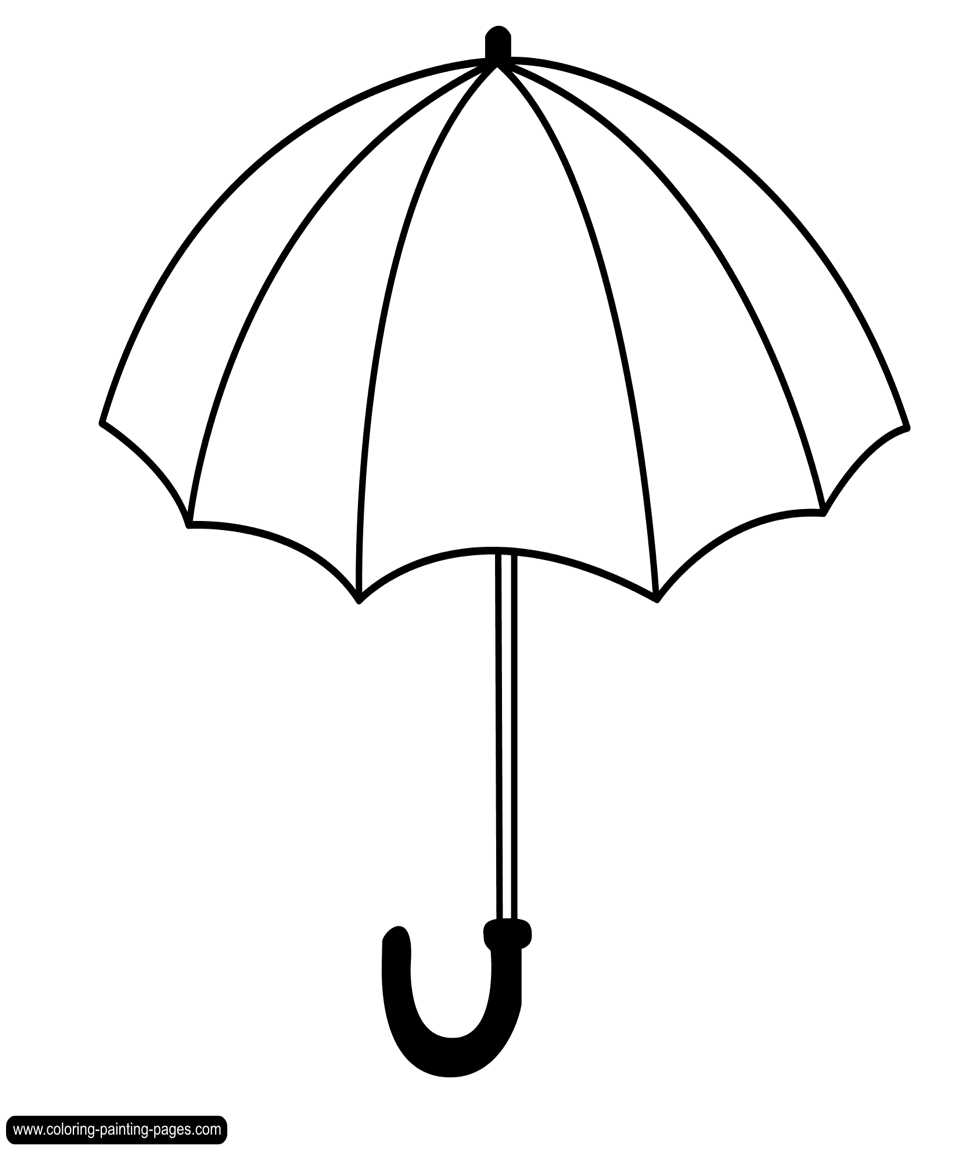 What are 3 things you can practice to help yourself stay accountable to  the process of staying Receptive and OPEN?1.2.3.